МИНИСТЕРСТВО ОБРАЗОВАНИЯ И НАУКИ РОССИЙСКОЙ ФЕДЕРАЦИИФЕДЕРАЛЬНОЕ ГОСУДАРСТВЕННОЕ БЮДЖЕТНОЕ ОБРАЗОВАТЕЛЬНОЕ УЧРЕЖДЕНИЕ ВЫСШЕГО ОБРАЗОВАНИЯ
 «ДОНСКОЙ ГОСУДАРСТВЕННЫЙ ТЕХНИЧЕСКИЙ УНИВЕРСИТЕТ»(ДГТУ)П Р О Т О К О Л Регионального творческого конкурса на иностранных языках «Территория Европейских и Азиатских языков и культур» для учащихся 5-11 классов районный этапНоминация «Территория Российских, Европейских и Азиатских культур». Конкурс сочинений. Члены жюри: Цыганова Виктория Викторовна  - руководитель  методического объединения учителей иностранного языка МБОУ «Гимназия № 25»Шелест Елена Алексеевна – руководитель методического объединения учителей иностранного языка  МАОУ «Лицей №27» Колыхалина Вера Ильинична – руководитель методического объединения учителей иностранного языка, МБОУ «Школа№40»Путила Ольга Олеговна- руководитель методического объединения учителей иностранного языка, МАОУ «Гимназия №52»Красноруцкая Ирина Михайловна - руководитель методического объединения учителей иностранного языка, МБОУ «Школа№75»Песчанская Ксения Владимировна - учитель английского языка МБОУ «Школа №75»Гудыма Ирина Александровна - учитель английского языка МБОУ «Лицей№71»Акопова Екатерина Дмитриевна- руководитель методического объединения учителей иностранного языка МБОУ «Школа №110»Прокофьева Ольга Васильевна- учитель английского языка МБОУ «Школа №40»Мазниченко Ольга Анатольевна- учитель английского языка МБОУ «Лицей №50»Яценко Анна Николаевна - руководитель методического объединения учителей иностранного языка Октябрьского района, МАОУ «Гимназия №52»Присутствовали: члены жюри – 11 человек  ПОВЕСТКА ДНЯ:Проверка работ в номинации: «Территория Российских, Европейских и Азиатских культур». Конкурс сочинений. Подведение итогов конкурса.ПОСТАНОВИЛИ:Наградить победителей  в номинации «Территория Российских, Европейских и Азиатских культур». Конкурс сочинений.учащуюся 10 класса «А», Щерба Валерию,  МБОУ «Школа №75» дипломом I степени,учащуюся 8 класса «Д», Люкшину Екатерину,  МАОУ «Лицей №27» дипломом II степени,учащуюся 8 класса «Г», Жигалову Дарью,  МБОУ «Школа №110», дипломом III степени.учащуюся 5 класса «А», Сысоеву Марию,  МБОУ «Школа №75», дипломом III степени.Утвердить список победителей:Члены жюри:                                                                                                                                                                                                              Цыганова Виктория Викторовна  Шелест Елена Алексеевна Колыхалина Вера ИльиничнаПутилина Ольга ОлеговнаКрасноруцкая Ирина МихайловнаПесчанская Ксения Владимировна Гудыма Ирина Александровна Акопова Екатерина ДмитриевнаПрокофьева Ольга ВасильевнаМазниченко Ольга АнатольевнаЯценко Анна Николаевна Секретарь/Руководитель  методического объединения учителей иностранного языка МБОУ «Гимназия № 25»/                   Цыганова   В.В.                                                                                                 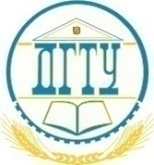            от «21» января  2022 г.                       г. Ростов-на-Дону №РезультатФИУчебное заведениеНоминация1Диплом I степени Щерба ВалерияМБОУ «Школа №75» 10 класс (английский язык)«Территория Российских, Европейских и Азиатских культур». Конкурс сочинений.2Диплом II степени Люкшина Екатерина  МАОУ «Лицей №27» 8 класс (английский язык)«Территория Российских, Европейских и Азиатских культур». Конкурс сочинений.